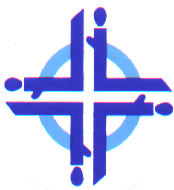 World Day of PrayerA women-led, global, ecumenical movementWorld Day of Prayer, England, Wales & Northern Ireland have been asked to write the World Day of Prayer service for 2022. As part of the materials to support the service a special artwork reflecting the theme is to be commissioned. The National Committee are looking for an artist living in England, Wales or Northern Ireland who would be interested in creating a special piece following the criteria below. The final piece will be chosen from a shortlist of submissions and will then be used throughout the world in 2022. The copyright for the artwork will remain with World Day of Prayer, England, Wales & Northern Ireland.Artwork criteria –The artwork will need to follow the theme for the service, which is ‘I Know the Plans I Have For You’ and reflect the key words: Freedom, Forgiveness, Justice, God’s Peace. The Bible text for the service is Jeremiah 29:11. It should be 2D, A4 size of portrait orientation and colourful.The image can take the form of sculpture, needlework, quilting, screen printing, painting, printing.The chosen image will be photographed and transmitted globally as a high resolution jpeg. It will be reproduced in various sizes from A2 – A7. General information –Any entry will be retained by WDP and all the shortlisted works will be copyright WDP. The final artwork will be used in publicity for the Day of Prayer including printed in the WDP Together in Prayer magazine and on the WDP website.All shortlisted works will be paid £100.Priority will be given to submissions by women and young people. If you feel led to join this exciting project then please complete the application form below and return it to the WDP office by 1st March 2019. Further timescale information will then be given. Send to: WDP, Commercial Road, Tunbridge Wells, Kent TN1 2RR; email: office@wwdp.org.ukApplication form for World Day of Prayer artwork design:Please send me further details in regard to the artwork design for the 2022 Day of Prayer.Name: …………………………………………………………………………………………………………Postal address: ……………………………………………………………………………………………..…………………………………………………….. email: ………………………………………………….If my design is shortlisted, I understand that the copyright for the design becomes the property of World Day of Prayer, England, Wales & Northern Ireland.Signed: …………………………………………........................... Dated: ……………………………… 